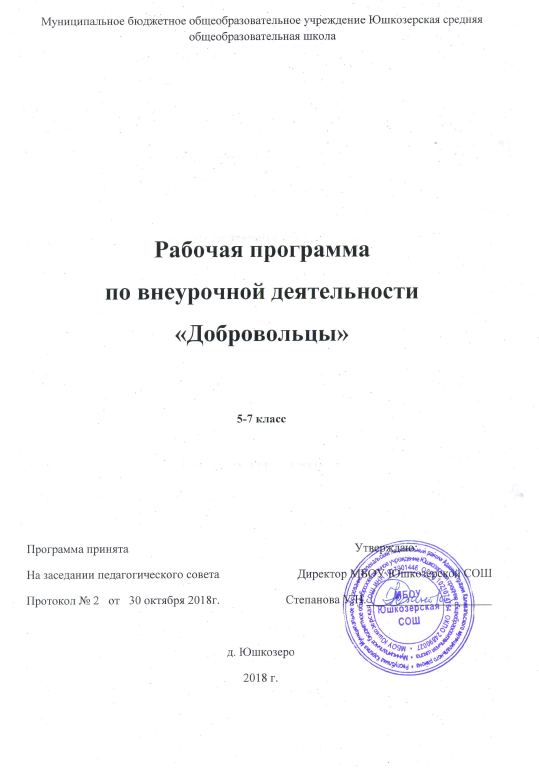 Данный курс  проводится в 5-7 классах. На проведение внеурочной деятельности отводится 1 час в неделю, 35 часов в год.Результаты освоения внеурочной деятельности. Личностные результаты освоения программы «Добровольцы»  формирование духовно-нравственных качеств, приобретение знаний о принятых в обществе нормах отношения к памятникам культуры, к людям, к окружающему миру;формирование осознанного, уважительного и доброжелательного отношения к другому человеку, его мнению, мировоззрению, культуре; готовности и способности вести диалог с другими людьми и достигать в нем взаимопонимания;развитие морального сознания и компетентности в решении моральных проблем на основе личностного выбора, формирование нравственных чувств и нравственного поведения, осознанного и ответственного отношения к собственным поступкам;формирование коммуникативной компетентности в общении и сотрудничестве со сверстниками, взрослыми в процессе образовательной, творческой деятельности.Метапредметные и предметные результаты освоения программы  «Твори добро» проявляются в:умении работать со справочными материалами и Интернет-ресурсами, планировать волонтёрскую деятельность;обогащении ключевых компетенций (коммуникативных, деятельностных и др.);умении организовывать волонтёрскую деятельность;способности оценивать результаты волонтёрской деятельности собственной и одноклассников.Содержание курса внеурочной деятельности, формы организации и виды деятельности.Раздел 1. Из истории волонтерского движения в мире и России. Создание волонтерского отряда. Учащиеся узнают об истории волонтерского движения в России и за рубежом. Познакомятся с правами и обязанностями волонтеров. Разработают проект положения о волонтерском отряде, определят миссию волонтерского отряда, продумают направления работы и наметят план работы на год. Составят банк организаций, которые нуждаются в волонтерской помощи. Анкетирование поможет обучающимся осмыслить требования, предъявляемые к личным качествам волонтера.Раздел 2. Познаю себя и других (психологическая подготовка волонтеров). Учащиеся познакомятся с психологическими особенностями людей с ограниченными возможностями и пожилых людей. Тренинги, как интерактивные методы обучения позволяют более глубоко осознать истинные мотивы обращения к волонтерской деятельности, развить уже существующие навыки работы с людьми и такие важные для общения качества, как эмпатия (сопереживание другому), конгруэнтность (искренность). Участие в тренингах поможет обучающимся осознать свою готовность к участию в волонтерской деятельности, подготовиться к её осуществлению. Психологическая подготовка способствует развитию личностного потенциала школьников, помогает разрешить собственные психологические проблемы, закрепить полученные теоретические знания, формирует коммуникативные способности и готовность терпимо относится к окружающим людям.Раздел 3. Учимся работать с документами. Обучающиеся познакомятся с основными правовыми актами и документами, регламентирующими волонтерскую деятельность. Они научатся вести документацию волонтера, создавать различную печатную и видеопродукцию для проведения мероприятий в рамках волонтерской деятельности. Волонтеры учатся оформлять личное портфолио.Раздел 4. Участие в акциях и конкурсах. Учащиеся разрабатывают Акции и мероприятия спортивно-массового характера, с привлечением родительской общественности; организуют «активные перемены». Участвуют в Конкурсах разного уровня по направлению своего рода деятельности.Раздел 5. Пропаганда здорового образа жизни. Пропаганда законов РФ касательно здравоохранения; пропаганда базовых знаний медицины и гигиены, ведения активного образа жизни, Обучающиеся изучат права ЗОЖ, оценят свой образ жизни в соответствии с ЗОЖ, проведут анкетирование и конкурс рисунков с обучающимися, для младших школьников организуют игры на переменах.Раздел 6. Благотворительная деятельность волонтера.  Обучающиеся определяют круг людей, нуждающихся в заботе и внимании - это дети с ограниченными возможностями, дети из малообеспеченных семей, сироты, пожилые люди. Волонтёры оказывают им адресную помощь, на практике реализуют знания, полученные ими в период подготовки.Формы организации занятий:- беседа;     - круглый стол;     - тренинг;     - лекция;     - акции;     - ролевые игры;     - конкурсы.Виды деятельности: Игровая; Познавательная; Социальное творчество(социально преобразующая добровольческая деятельность);Трудовая (производственная) деятельность;  Спортивно-оздоровительная  деятельность;Тематическое планирование 5-7 классов                                                                                             Тематическое планирование 5-7 классИтого: 35 часов№ п.п.Название разделаКоличество часов1Введение. Техника безопасности. Пожарная безопасность.12Из истории волонтерского движения в мире и России.13Познаю себя и других (психологическая подготовка волонтеров)124Учимся работать с документами65Участие в акциях 86 Пропаганда здорового образа жизни67.Отчет о проделанной работе. Презентация1                                                                                                                                                     Итого: 35часов                                                                                                                                                     Итого: 35часов                                                                                                                                                     Итого: 35часов№ урокаТема урока.Раздел 1: Введение. – 1 чРаздел 1: Введение. – 1 ч 1Введение. Техника безопасности. Пожарная безопасность.Раздел 2: Из истории волонтерского движения в мире и России.   – 1 чРаздел 2: Из истории волонтерского движения в мире и России.   – 1 ч2 Из истории волонтерского движения в мире и России.  Раздел 3: Познаю себя и других (психологическая подготовка волонтеров) – 12 чРаздел 3: Познаю себя и других (психологическая подготовка волонтеров) – 12 ч 3-5“Я-лидер” 6-8 “Ты и команда” 9-11“Я – творческая личность”12-14“Уверенность в себе”Раздел 4: Учимся работать с документами -  6ч15.Анкета волонтераРаздел 5: Участие в акциях  – 8 чРаздел 5: Участие в акциях  – 8 ч 16-18Участие в акции «Дети – детям»19-20Детям севера 21-22Помощь детям инвалидам 23-24Помощь многодетным семьям  25-26Акция  «Посылка солдату»Раздел 6:Пропаганда здорового образа жизни -6  ч27-28Алкоголь и здоровье 29-30Наркотики и здоровье 31-32Курение и его влияние на жизнь и здоровье человека 33-34СПИД - болезнь векаРаздел:735Отчет о проделанной работе. Презентация – 1 ч